Олимпиада по математике (online)С 1 – 15 ноября на образовательном портале «Учи.ру» Была организована и проведена онлайн - олимпиада по математике. В олимпиаде приняли участие 217 обучающихся нашей школы. Сертификаты участников получили: 71 , Похвальную грамоту получили: 82 , Диплом победителя: 65.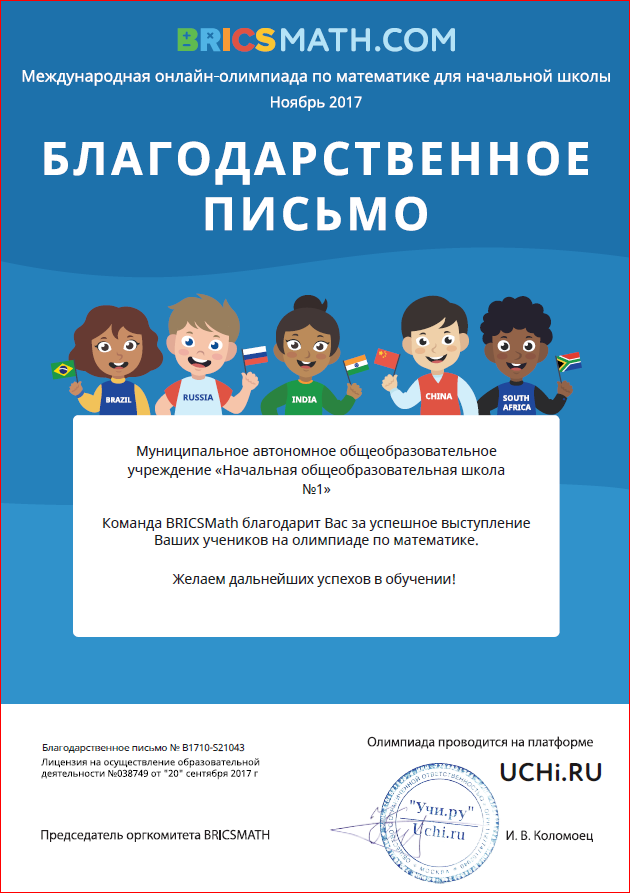 